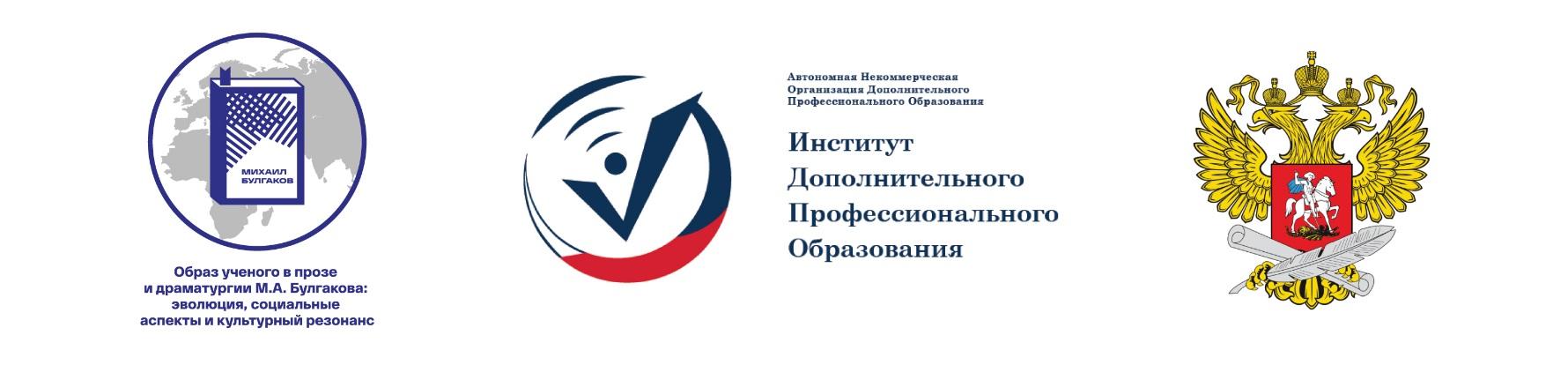 Регистрационная формаучастника Олимпиады по творчеству М. БулгаковаФамилияИмяОтчествоЭлектронная почтаСтранаГородМесто учёбыКласс//курс (для студентов)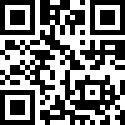 